КОНКУРС НА ЛУЧШИЙ УЧЕБНЫЙ КАБИНЕТ РУССКОГО ЯЗЫКА И ЛИТЕРАТУРЫ    Согласно плану ЦОДОУ ЗОЖ  с целью укрепления и развития учебно-материальной базы, совершенствования работы кабинетов, изучения и обобщения опыта работы лучших кабинетов,  распространения его среди преподавателей и сотрудников учреждения  с 10 по 28 января 2019 года был объявлен конкурс на «Лучший кабинет русского языка и литературы» среди школ ЦОДОУ ЗОЖ.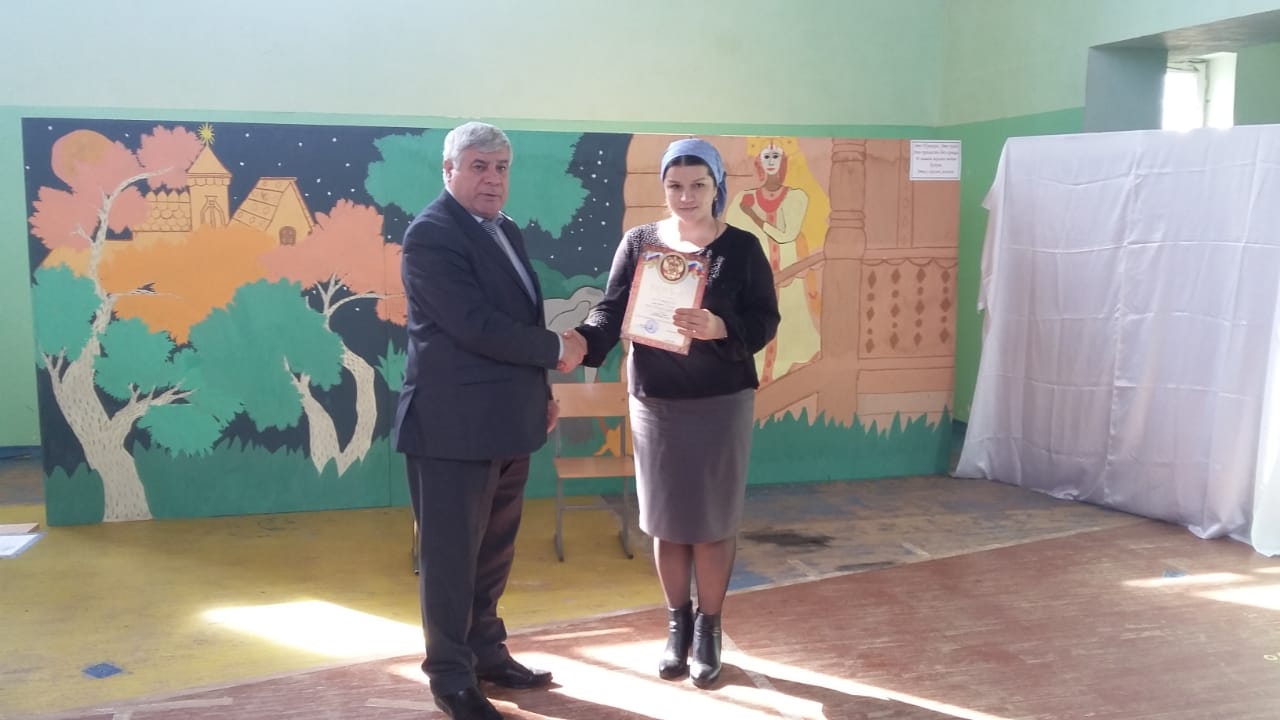    Заявка с прилагающим материалом (альбом, где отражается весь материал, имеющийся в кабинете, презентация и видеоматериал) на участие в конкурсе была представлена и от нашего лицея     В конкурсе участвовал учебный кабинет №6, кабинет русского языка и литературы, руководителем которого является учитель русского языка и литературы Изагахмаева Раисат Магомедовна.    Жюри, в составе методистов ИМЦ  Алиева М.Х. (председатель жюри), Мирзабековой Н.А. (член жюри) и  Шамхаловой М.М. (член жюри) на основании представленного материала наградило Изагахмаеву Р.М.  Дипломом III степени.